Publicado en España el 09/06/2021 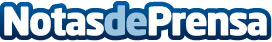 Signaturit refuerza su compromiso medioambiental con la adhesión al Pacto Mundial de las Naciones UnidasSignaturit asume así su responsabilidad ambiental como socio signatario, tomando una mayor implicación de la entidad en el funcionamiento de la Red Local y sus órganos de gestiónDatos de contacto:Alexia Calles915 915 500Nota de prensa publicada en: https://www.notasdeprensa.es/signaturit-refuerza-su-compromiso Categorias: Nacional Telecomunicaciones Comunicación Sociedad Cataluña Ecología E-Commerce Recursos humanos http://www.notasdeprensa.es